ΠΑΣΧΑΛΙΝΟ ΔΙΑΔΡΑΣΤΙΚΟ  ΠΑΡΑΜΥΘΙ ΤΕΧΝΗΣ ΓΙΑ ΝΗΠΙΑ«ΤΟ ΑΒΓΟ ΜΕ ΤΑ 9 ΣΤΡΩΜΑΤΑΚΙΑ» ΘΑ ΜΑΣ ΔΩΣΕΙ ΤΗΝ ΕΥΚΑΙΡΙΑ ΝΑ  KANOYME ENA ΜΑΓΙΚΟ ΤΑΞΙΔΙ ΤΕΧΝΗΣ ΝΑ ΘΑΥΜΑΣΟΥΜΕ  ΚΑΙ ΝΑ ΓΙΝΟΥΜΕ ΜΙΚΡΟΙ ΚΑΛΛΙΤΕΧΝΕΣ Το διαδραστικό παραμύθι τέχνης: «Το αβγό με τα 9 στρωματάκια»,  είναι η πασχαλινή περιπέτεια  ενός μικρού αβγού που δεν ήθελε να βαφτεί κόκκινο , όπως τα υπόλοιπα αβγά του κοτετσιού και αποφασίζει με την βοήθεια των χελιδονιών να  ταξιδέψει σε διάφορα μέρη του κόσμου. Δίνεται η ευκαιρία στα παιδιά να γνωρίσουν με διασκεδαστικό τρόπο διάσημους ζωγράφους αλλά και να ζωγραφίζουν κάθε φορά το χάρτινο αβγό τους όπως ο καλλιτέχνης  που  μαθαίνουν μέσα από το παραμύθι.Στο τέλος του ταξιδιού τα παιδιά  θα έχουν δημιουργήσει ένα πρωτότυπο πασχαλινό βιβλιαράκι  τέχνης.https://read.bookcreator.com/ZoQQwY9pwLOp7qBIvu1XF4YHs7Y2/9SzrvEZMS3Sm0iYJcKtriA?fbclid=IwAR0uPMBC5--Zi_8Xz7r3nTYAxufadEmKP-vXhuWBiurLx_qSBgS5URRgDNg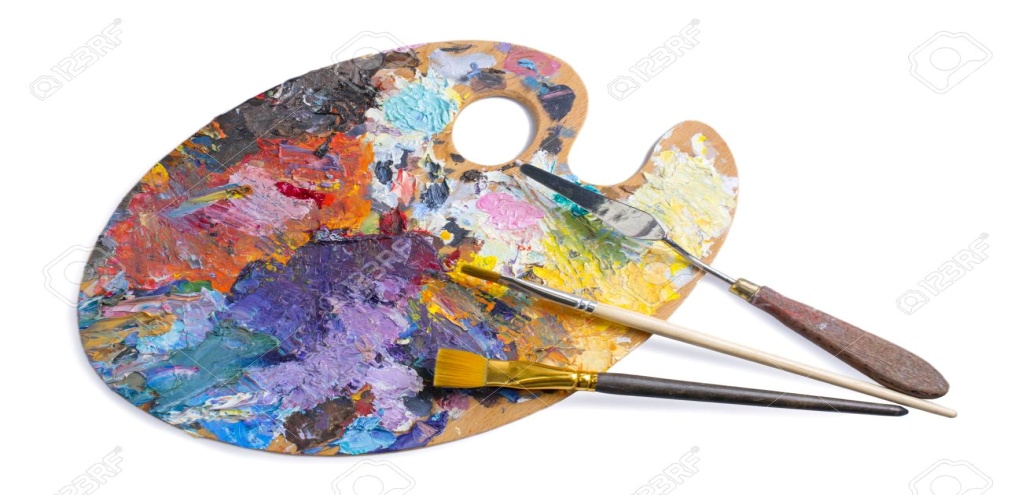 